民轩揽翠台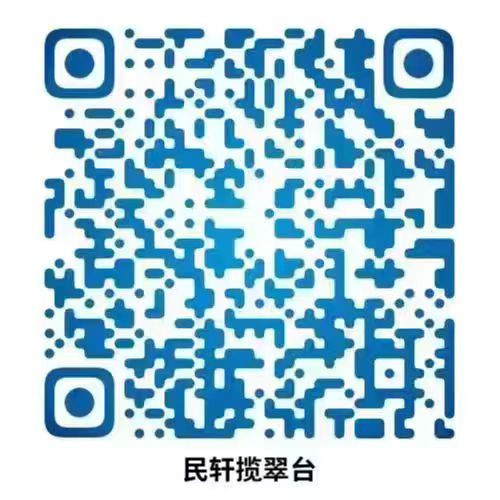 合正方洲雅居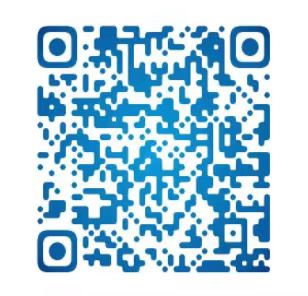 港嵘拔翠园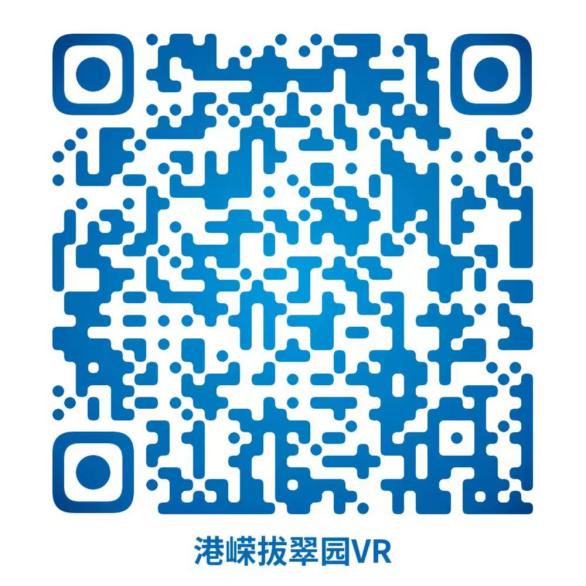 天和南苑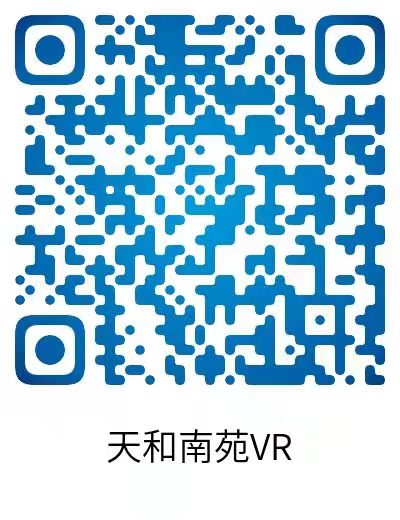 天和北苑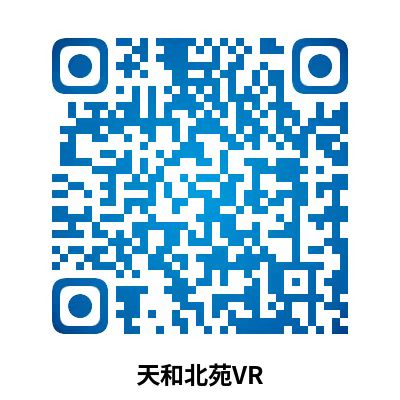 汇先丰景园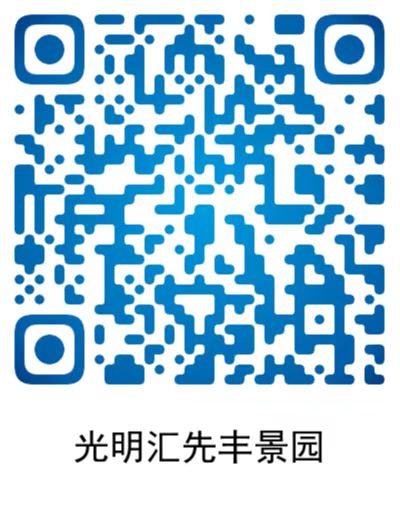 西湖梧桐居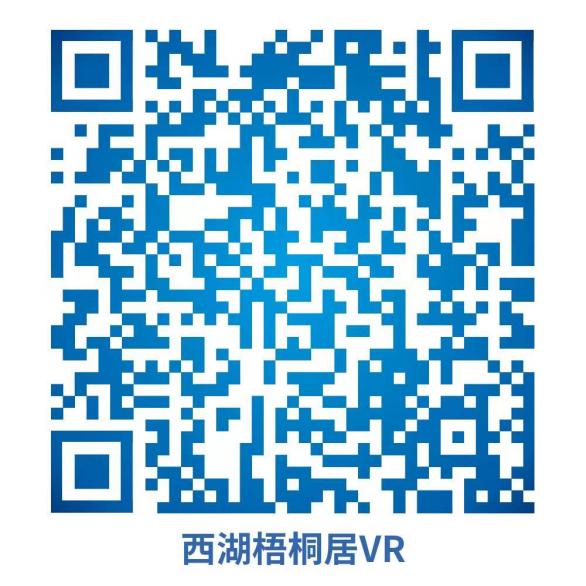 中海寰宇珑宸花园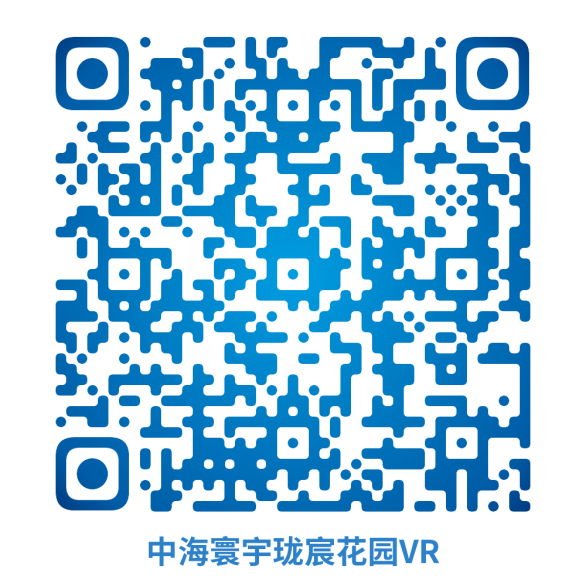 顺明园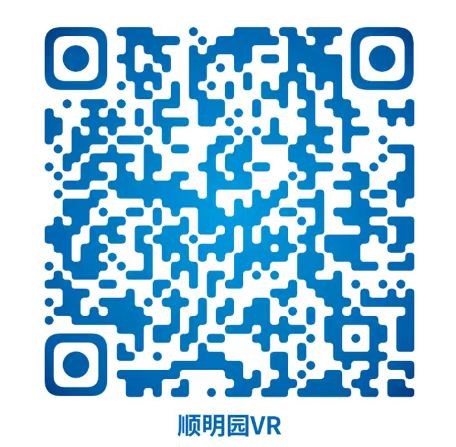 金地明峰府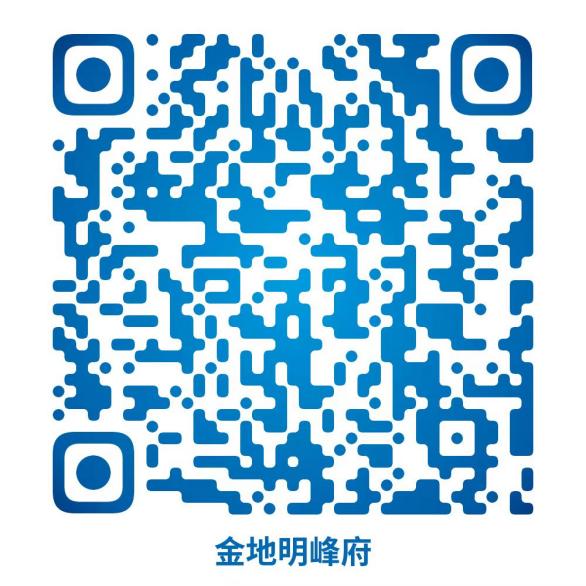 雍山郡花园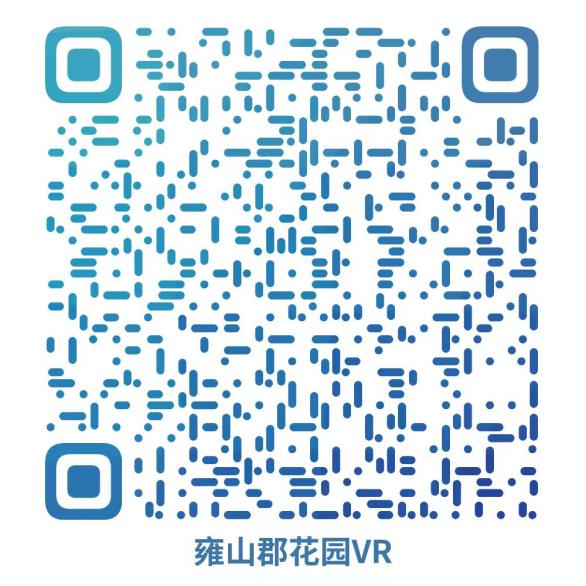 方直星云里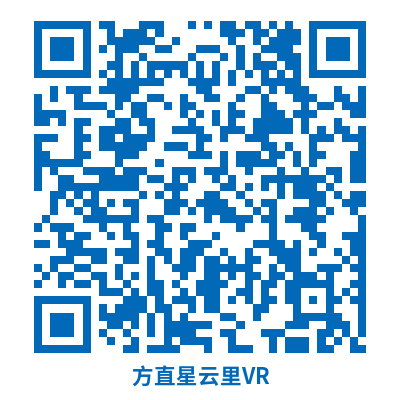 龙誉花园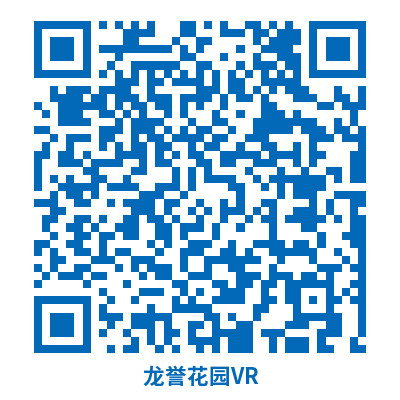 特发香阅四季园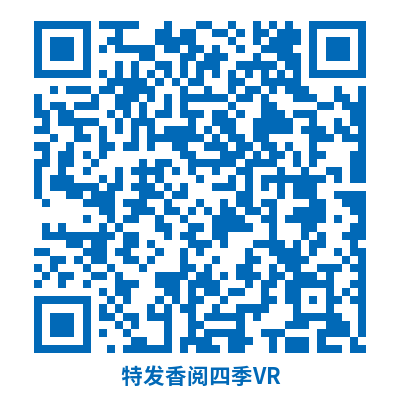 美盛岭尚苑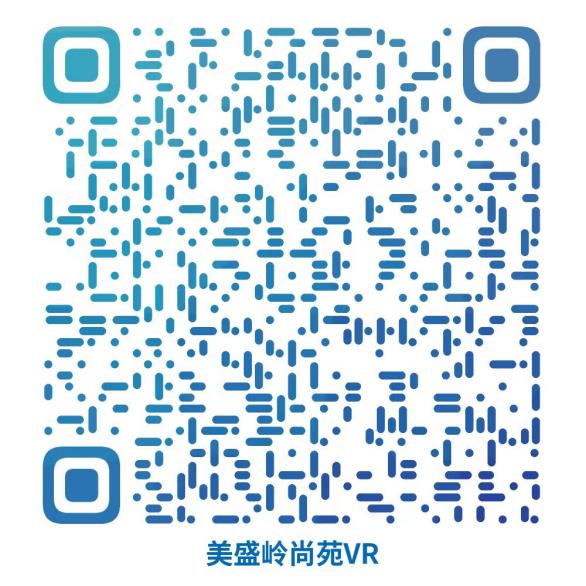 东岸雅居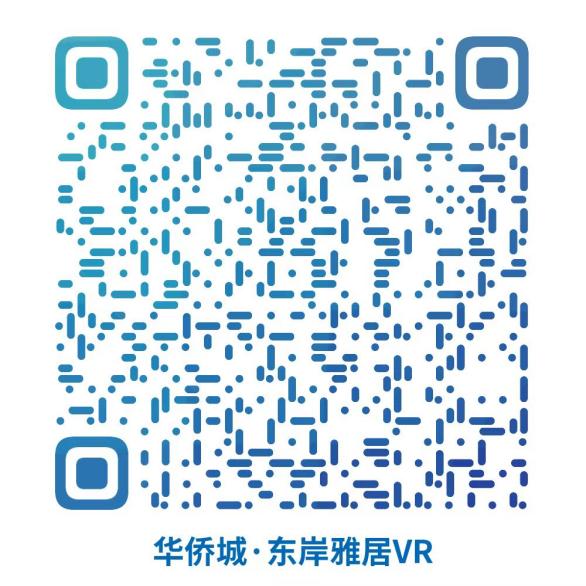 超核紫芸府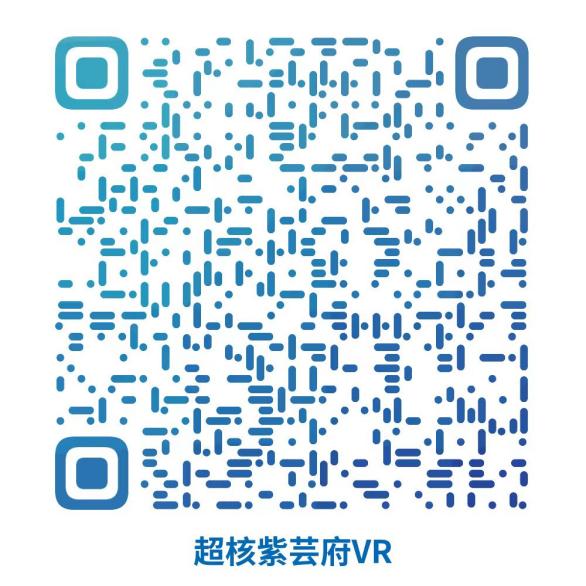 云禧公馆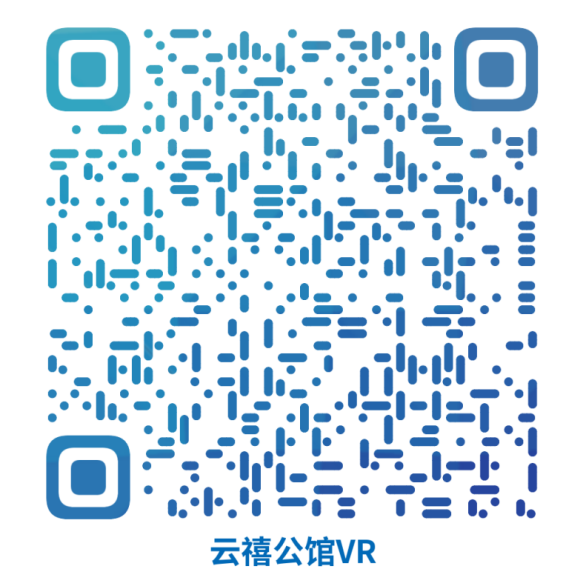 